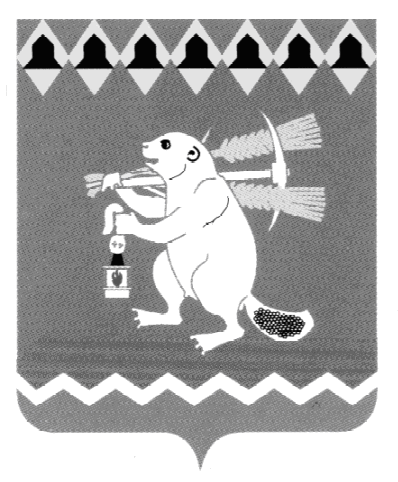 Администрация Артемовского городского округа ПОСТАНОВЛЕНИЕот 10.08.2021                                                                                          № 666-ПАО признании утратившими силу отдельных постановлений Администрации Артемовского городского округаВ соответствии Федеральными законами от 6 октября 2003 года                  № 131-ФЗ «Об общих принципах организации местного самоуправления в Российской Федерации», от 31 июля 2020 года № 248-ФЗ «О государственном контроле (надзоре) и муниципальном контроле в Российской Федерации», руководствуясь статьями 30, 31 Устава Артемовского городского округа,ПОСТАНОВЛЯЮ:Признать утратившими силу:1) постановление Администрации Артемовского городского округа от 28.04.2011 № 450-ПА «Об осуществлении муниципального контроля на территории Артемовского городского округа»;2) постановление Администрации Артемовского городского округа от 16.12.2011 № 1613-ПА «Об утверждении Административного регламента по проведению проверок при осуществлении муниципального контроля органами местного самоуправления Артемовского городского округа»;3) постановление Администрации Артемовского городского округа от 28.01.2015 № 125-ПА «Об утверждении Административного регламента исполнения муниципальной функции по проведению проверок при осуществлении муниципального контроля в области торговой деятельности на территории Артемовского городского округа»;4) постановление Администрации Артемовского городского округа от 08.06.2015 № 756-ПА «Об утверждении административного регламента исполнения муниципальной функции по осуществлению муниципального контроля за сохранностью автомобильных дорог местного значения в границах Артемовского городского округа»; 5) постановление Администрации Артемовского городского округа от 30.07.2015 № 1047-ПА «Об утверждении Административного регламента по исполнению муниципальной функции по осуществлению контроля за соблюдением законодательства в области розничной продажи алкогольной продукции на территории Артемовского городского округа»;6) постановление Администрации Артемовского городского округа от 05.02.2016 № 121-ПА «Об утверждении Административного регламента по исполнению муниципальной функции по осуществлению контроля за организацией и осуществлением деятельности по продаже товаров (выполнению работ, оказанию услуг) на розничных рынках на территории Артемовского городского округа»;7) постановление Администрации Артемовского городского округа от 27.05.2016 № 560-ПА «О внесении изменений и дополнений в Административный регламент по исполнению муниципальной функции по осуществлению контроля за соблюдением законодательства в области розничной продажи алкогольной продукции на территории Артемовского городского округа»;8) постановление Администрации Артемовского городского округа от 30.06.2016 № 746-ПА «О внесении изменений и дополнений в Административный регламент исполнения муниципальной функции по осуществлению муниципального контроля за сохранностью автомобильных дорог местного значения в границах Артемовского городского округа»; 9) постановление Администрации Артемовского городского округа от 22.08.2016 № 947-ПА «О внесении изменений и дополнений в Административный регламент по исполнению муниципальной функции по осуществлению контроля за соблюдением законодательства в области розничной продажи алкогольной продукции на территории Артемовского городского округа»; 10) постановление Администрации Артемовского городского округа от 23.08.2016 № 948-ПА «О внесении изменений и дополнений в Административный регламент по исполнению муниципальной функции по осуществлению контроля за организацией и осуществлением деятельности по продаже товаров (выполнению работ, оказанию услуг) на розничных рынках на территории Артемовского городского округа»;11) постановление Администрации Артемовского городского округа от 23.08.2016 № 949-ПА «О внесении дополнений в Административный регламент по исполнению муниципальной функции по проведению проверок при осуществлении муниципального контроля в области торговой деятельности на территории Артемовского городского округа»; 12) постановление Администрации Артемовского городского округа от 20.12.2016 № 1440-ПА «Об утверждении административного регламента исполнения муниципальной функции «Контроль соблюдения условий организации регулярных перевозок на территории Артемовского городского округа»; 13) пункт 1 постановления Администрации Артемовского городского округа от 29.06.2017 № 737-ПА «Об утверждении административного регламента осуществления муниципального жилищного контроля на территории Артемовского городского округа»;14) постановление Администрации Артемовского городского округа от 30.06.2017 № 746-ПА «О внесении изменений и дополнений в Административный регламент по исполнению муниципальной функции по осуществлению контроля за организацией и осуществлением деятельности по продаже товаров (выполнению работ, оказанию услуг) на розничных рынках на территории Артемовского городского округа»; 15) постановление Администрации Артемовского городского округа от 10.11.2017 № 1220-ПА «О внесении изменений и дополнений в Административный регламент по исполнению муниципальной функции по осуществлению контроля за соблюдением законодательства в области розничной продажи алкогольной продукции на территории Артемовского городского округа»; 16) постановление Администрации Артемовского городского округа от 26.01.2018 № 61-ПА «О внесении изменений в Административный регламент исполнения муниципальной функции «Контроль соблюдения условий организации регулярных перевозок на территории Артемовского городского округа»; 17) постановление Администрации Артемовского городского округа от 31.05.2018 № 562-ПА «О внесении изменений в постановление Администрации Артемовского городского округа от 08.06.2015 № 756-ПА «Об утверждении Административного регламента исполнения муниципальной функции по осуществлению муниципального контроля за сохранностью автомобильных дорог местного значения в границах Артемовского городского округа»; 18) постановление Администрации Артемовского городского округа от 13.07.2018 № 737-ПА «Об утверждении Административного регламента осуществления муниципального контроля в сфере благоустройства на территории Артемовского городского округа»; 19) постановление Администрации Артемовского городского округа от 31.07.2018 № 810-ПА «О внесении изменений в Административный регламент по исполнению муниципальной функции по осуществлению контроля за организацией и осуществлением деятельности по продаже товаров (выполнению работ, оказанию услуг) на розничных рынках на территории Артемовского городского округа, утвержденный постановлением Администрации Артемовского городского округа от 05.02.2016 № 121-ПА»;20) постановление Администрации Артемовского городского округа от 31.07.2018 № 811-ПА «О внесении изменений в Административный регламент по исполнению муниципальной функции по осуществлению контроля за соблюдением законодательства в области розничной продажи алкогольной продукции на территории Артемовского городского округа, утвержденный постановлением Администрации Артемовского городского округа от 30.07.2015 № 1047-ПА»; 21) постановление Администрации Артемовского городского округа от 31.07.2018 № 812-ПА «О внесении изменений в Административный регламент исполнения муниципальной функции по проведению проверок при осуществлении муниципального контроля в области торговой деятельности на территории Артемовского городского округа, утвержденный постановлением Администрации Артемовского городского округа от 28.01.2015 № 125-ПА»; 22) постановление Администрации Артемовского городского округа от 10.10.2019 № 1137-ПА «Об утверждении Административного регламента осуществления муниципального лесного контроля на территории Артемовского городского округа»;23) постановление Администрации Артемовского городского округа от 14.08.2020 № 784-ПА «О внесении изменений в Административный регламент исполнения муниципальной функции по проведению проверок при осуществлении муниципального контроля в области торговой деятельности на территории Артемовского городского округа»;24) постановление Администрации Артемовского городского округа от 14.08.2020 № 785-ПА «О внесении изменений в Административный регламентпо исполнению муниципальной функции по осуществлению контроля за соблюдением законодательства в области розничной продажи алкогольной продукции на территории Артемовского городского округа»;25) постановление Администрации Артемовского городского округа от 14.08.2020 № 786-ПА «О внесении изменений в Административный регламент по исполнению муниципальной функции по осуществлению контроля за организацией и осуществлением деятельности по продаже товаров (выполнению работ, оказанию услуг) на розничных рынках на территории Артемовского городского округа»; 26) постановление Администрации Артемовского городского округа от 14.09.2020 № 891-ПА «О внесении изменений в Административный регламент осуществления муниципального жилищного контроля на территории Артемовского городского округа»;27) постановление Администрации Артемовского городского округа от 18.09.2020 № 906-ПА «О внесении изменений в Административный регламент по осуществлению муниципального контроля в сфере благоустройства                на территории Артемовского городского округа»;28) постановление Администрации Артемовского городского округа от 30.10.2020 № 1046-ПА «О внесении изменений в Административный регламент исполнения муниципальной функции «Контроль соблюдения условий организации регулярных перевозок на территории Артемовского городского округа»;29) постановление Администрации Артемовского городского округа от 30.10.2020 № 1047-ПА «О внесении изменений в Административный регламент исполнения муниципальной функции по осуществлению муниципального контроля за сохранностью автомобильных дорог местного значения в границах Артемовского городского округа».	3. Настоящее постановление вступает в силу с момента его официального опубликования, за исключением подпунктов 4, 8, 12-13, 16-18, 22, 26-29 пункта 1, вступающих в силу с 1 января 2022 года.4. Постановление опубликовать в газете «Артемовский рабочий», разместить на Официальном портале правовой информации Артемовского городского округа (www.артемовский-право.рф) и на официальном сайте Артемовского городского округа в информационно-телекоммуникационной сети «Интернет».5. Контроль за исполнением постановления возложить на первого заместителя главы Администрации Артемовского городского округа       Черемных Н.А.Глава Артемовского городского округа                                       К.М. Трофимов